Preparing for a Care Act Assessment and Support PlanningThese are the areas we will consider whenwe are assessing your needs for care and support.Support with personal care, this includes1	Eating and drinking properly2	Keeping clean and fresh3	Using the toilet4	Dressing the right way at the right timeSupport in your home, this includes5	Living in your home safely6	Keeping your home clean and safeSupport in your community, this includes7	Getting to and doing work, training or learning8	Getting around your areaand using the facilitiesSupport with friends and family relationships, this includes9	Keeping in touch with friends and family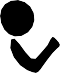 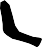 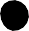 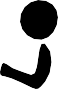 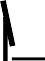 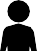 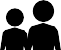 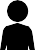 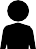 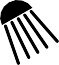 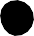 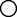 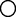 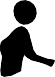 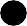 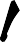 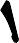 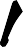 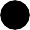 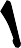 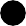 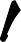 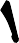 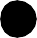 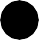 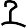 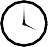 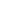 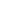 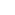 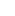 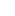 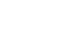 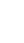 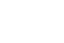 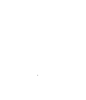 10 Looking after your children, or relativesShropshire Council Preparing for a Care Act Assessment and Support Planning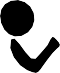 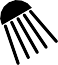 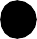 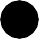 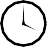 You can now use the following pages to go through the different areas and make a record of what you need help with and what you want to achieve with support.Your Personal Care –this includes eating and drinking properly, keeping clean and fresh, using the toilet, dressing the right way at the right time.Things you might want to think about are:Have you enough food and drink and can you get to the shops to buy foodAre you able to make meals on your ownDo you have problems swallowing or eating foodDo you have a restricted or unhealthy diet and struggle to plan your mealsCan you get washed and do you need help to get in and out of the bath or showerCan you wash your clothes, including getting to a washing machineDo you know how to use a washing machine Do you need help to buy cleaning thingsCan you get to and use the toilet and wipe and clean yourself afterwardsDo you need to use continence pads during the day or at nightCan you get dressed in the right way for the weather or the activity you are doingCan you put on or fasten your clothesAre you able to buy new clothes when neededDo you struggle to manage zips, or clean your shoesDo you struggle to see if your clothes are clean or need changing for example are you visually impairedYou can make notes here to help with the assessment:2Things you might want to think about are: Do you feel lonely or isolated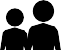 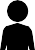 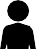 Do you find it hard to make friends or to keep up with friends and familyDo your communication difficulties stop you keeping in touch with others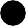 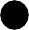 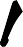 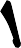 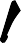 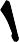 Do you need support so that you can look after someone else3Things you might want to think about are: Can you move round your home safely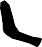 Do have trouble with steps, or using the kitchen, bathroom or toiletAre there steps up to your home that are difficult for you Are there some rooms that you now can’t reachDo you have to spend a lot of the day in bedHow are you with home appliances, can you use them without support, safelyIs your home clean enough and well-kept so it is safe Do you need support to manage in your homeDo you need help from someone to stay on top of bills and paymentsIs your home damp or in very poor repairCan you clean essential areas like the kitchen4Things you might want to think about are: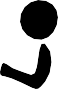 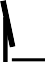 Do you have the chance to work or do training, education or volunteeringWould you need support either to get there or to do the job or the trainingCan you leave your home safely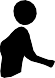 Can you communicate successfully, or interact with others without supportAre you able to get information about opportunities available to youCan you get around in the community safely and use things like public transport, shops and recreational facilitiesDo you need support for health appointmentsIf you can’t get around on your own can you organise a lift or a taxiThink about all the places you would like to go including informal things like going to the library or to meet a friend for coffee5